АДМИНИСТРАЦИЯ Нижневартовского Района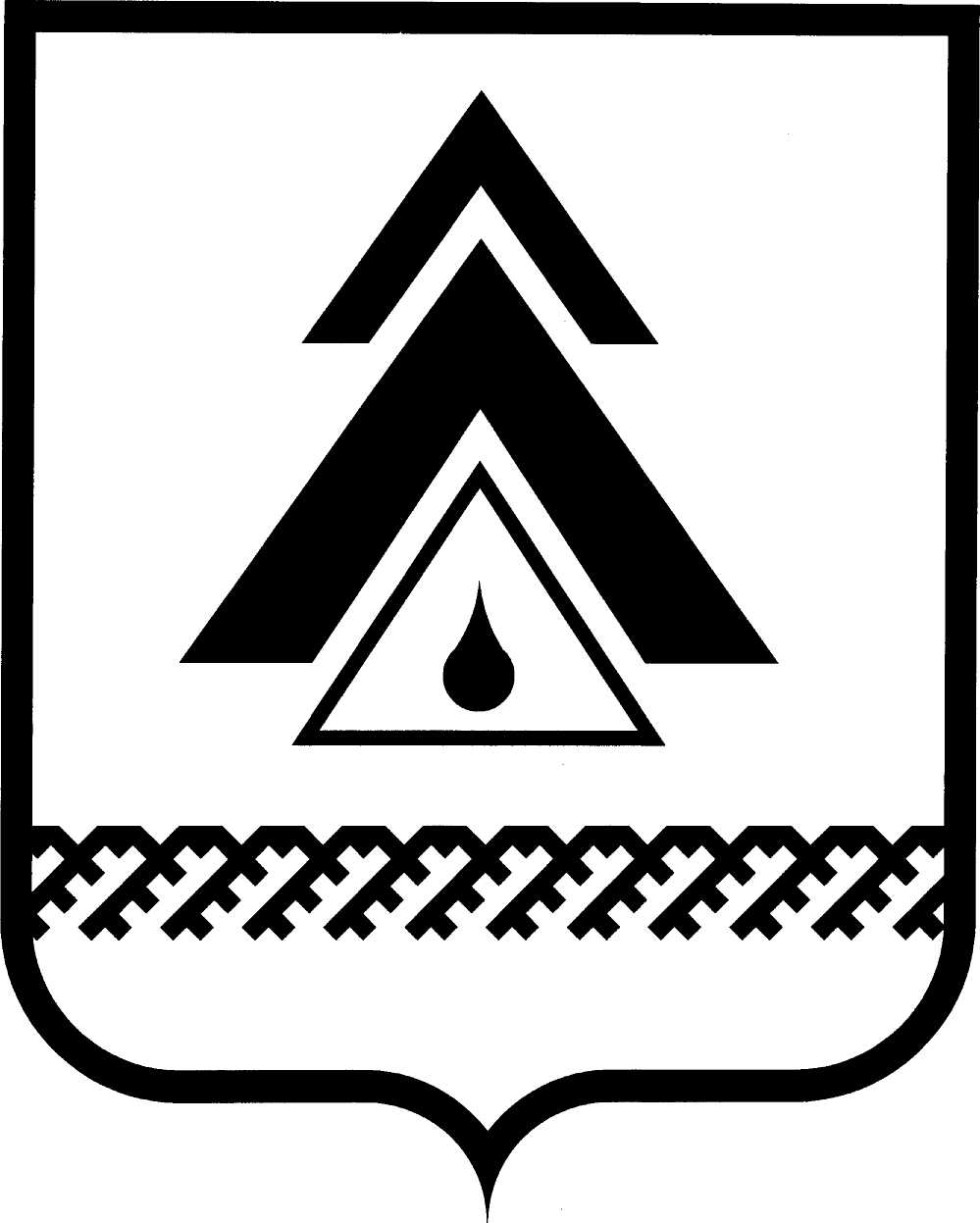 ДЕПАРТАМЕНТ ФИНАНСОВХанты-Мансийского автономного округа - ЮгрыПРИКАЗот   «28» июня 2013г                                                                                                   № 78г. НижневартовскО внесении изменений в приказ департамента финансов от 13.04.2012 № 52 «О порядке открытия, ведения лицевых счетов и проведения кассовых выплат муниципальных бюджетных, автономных учреждений департаментом финансов администрации района» (с изменениями от 15.11.2012 №179, 31.01.2013 №14)В соответствии со статьей 220.1 Бюджетного кодекса Российской Федерации,  п р и к а з ы в а ю:     1. Внести изменения в приложение к  приказу департамента финансов от 13.04.2012 № 52 «О порядке открытия, ведения лицевых счетов и проведения кассовых выплат муниципальных бюджетных, автономных учреждений департаментом финансов администрации района» (с изменениями от 15.11.2012 №179, 31.01.2013 № 14), изложив пункты 4.7 – 4.8 в следующей редакции:1. «4.7. Суммы возврата дебиторской задолженности текущего года, образовавшиеся у Клиента; возврат кассовых расходов, произведенных в пределах финансового года; возврат дебиторской задолженности прошлых лет учитывается на лицевом счете Клиента как восстановление кассового расхода.  Суммы страховых выплат, поступающих от страховых компаний в качестве возмещения ущерба, причиненного имуществу в результате наступления страхового случая, подлежат зачислению доходами на лицевой счет учреждения по приносящей доход деятельности.4.8. Суммы возмещения из Фонда социального страхования зачисляются на соответствующий лицевой счет Клиента как восстановление кассовых расходов.».2. Настоящий приказ вступает в силу после его подписания и распространяется на правоотношения, возникшие с 01 июня 2013 года. 3. Контроль за выполнением Приказа возложить на начальника управления казначейского исполнения бюджета департамента финансов администрации района С.Л. Кокотееву.Директор  департамента                                                                    А.И. Кидяева